 As MUSICIANS we will be...analysing features of different types of music from film and composing our own piece. At home you could:Listen to a variety of music from different films. We are going to focus on lite-motif which is music related to a character. E.g. Darth Vader, Jaws, Superman etc and talk about how the music links to the character. You could also play a clapping game where musical notes are practiced.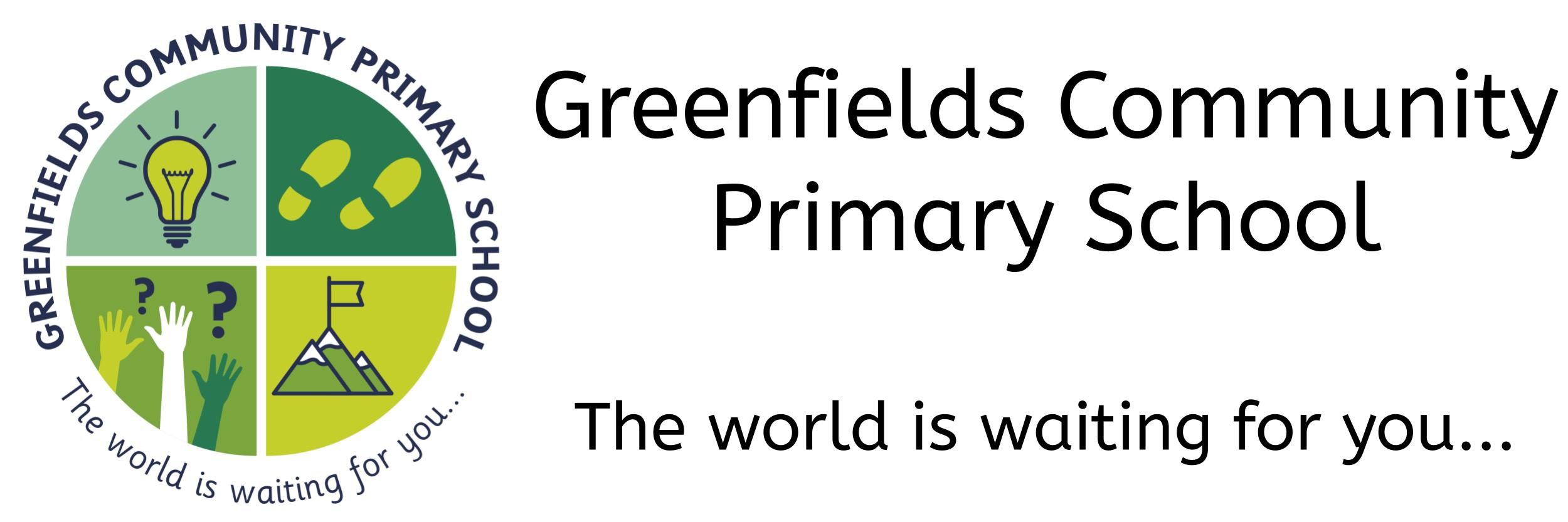 CURRICULUM OVERVIEW & HOME LEARNING ACTIVITIESKey Stage 2 – Year 4 Autumn 1...be amazed...Dear Year 4 children, parents & carers,This overview is designed to give you an idea of what we will be studying in class in each of the subjects, along with some ideas for how you could take that learning further at home. You can choose some of the activities to complete over the course of the half term or turn it into a mini-project.As MATHEMATICIANS we will be... looking at Number, Place Value & Calculation (add, subtract, multiply & divide) At home you could:Practice your times tables up to 12x12Think about different amounts of money or numbers in terms of place value. E.g. how many 100s, 10s and 1s in £1.35 or how many in £2.35? What has changed?Identify where negative numbers are used in real life. Track the temperature in this country and work out the difference over two days, 3 days and a week.Practice addition and subtraction problems based on real life situations.  E.g. Going to the shops or saving up pocket money to buy something. CURRICULUM OVERVIEW & HOME LEARNING ACTIVITIESKey Stage 2 – Year 4 Autumn 1...be amazed...Dear Year 4 children, parents & carers,This overview is designed to give you an idea of what we will be studying in class in each of the subjects, along with some ideas for how you could take that learning further at home. You can choose some of the activities to complete over the course of the half term or turn it into a mini-project.As MATHEMATICIANS we will be... looking at Number, Place Value & Calculation (add, subtract, multiply & divide) At home you could:Practice your times tables up to 12x12Think about different amounts of money or numbers in terms of place value. E.g. how many 100s, 10s and 1s in £1.35 or how many in £2.35? What has changed?Identify where negative numbers are used in real life. Track the temperature in this country and work out the difference over two days, 3 days and a week.Practice addition and subtraction problems based on real life situations.  E.g. Going to the shops or saving up pocket money to buy something. CURRICULUM OVERVIEW & HOME LEARNING ACTIVITIESKey Stage 2 – Year 4 Autumn 1...be amazed...As READERS & AUTHORS we will be...looking at biographies of inspirational people. At home you could:Think about someone who inspires you or who you would consider to be your role model. What are their main achievements and how did they ensure they were successful?Research somebody that interests you and write down the main facts of their life.As MATHEMATICIANS we will be... looking at Number, Place Value & Calculation (add, subtract, multiply & divide) At home you could:Practice your times tables up to 12x12Think about different amounts of money or numbers in terms of place value. E.g. how many 100s, 10s and 1s in £1.35 or how many in £2.35? What has changed?Identify where negative numbers are used in real life. Track the temperature in this country and work out the difference over two days, 3 days and a week.Practice addition and subtraction problems based on real life situations.  E.g. Going to the shops or saving up pocket money to buy something. As ARTISTS we will be...looking at how to draw different facial expressions and how emotion can be displayed through different artistic techniques. At home you could: Read a comic book and focus on the facial expression of the main characters in the book.Sketch a family member or yourself pulling different faces.Use YouTube to find a tutorial on drawing facial expression.As READERS & AUTHORS we will be...looking at biographies of inspirational people. At home you could:Think about someone who inspires you or who you would consider to be your role model. What are their main achievements and how did they ensure they were successful?Research somebody that interests you and write down the main facts of their life.As MATHEMATICIANS we will be... looking at Number, Place Value & Calculation (add, subtract, multiply & divide) At home you could:Practice your times tables up to 12x12Think about different amounts of money or numbers in terms of place value. E.g. how many 100s, 10s and 1s in £1.35 or how many in £2.35? What has changed?Identify where negative numbers are used in real life. Track the temperature in this country and work out the difference over two days, 3 days and a week.Practice addition and subtraction problems based on real life situations.  E.g. Going to the shops or saving up pocket money to buy something. As ARTISTS we will be...looking at how to draw different facial expressions and how emotion can be displayed through different artistic techniques. At home you could: Read a comic book and focus on the facial expression of the main characters in the book.Sketch a family member or yourself pulling different faces.Use YouTube to find a tutorial on drawing facial expression.As HISTORIANS we will be...learning about, and naming, some of the advanced societies that were in the world around 3000 years agoAt home you could:Research and Know about the key features of either: Ancient Egypt; Ancient Sumer; Indus Valley; or the Shang Dynasty.Pick one of the societies and research interesting facts about them.As MATHEMATICIANS we will be... looking at Number, Place Value & Calculation (add, subtract, multiply & divide) At home you could:Practice your times tables up to 12x12Think about different amounts of money or numbers in terms of place value. E.g. how many 100s, 10s and 1s in £1.35 or how many in £2.35? What has changed?Identify where negative numbers are used in real life. Track the temperature in this country and work out the difference over two days, 3 days and a week.Practice addition and subtraction problems based on real life situations.  E.g. Going to the shops or saving up pocket money to buy something. As LINGUISTS we will be...practicing conversations in French with 3-4 exchanges. At home you could:Practice your numbers up to 20 and months of the year in FrenchAs HISTORIANS we will be...learning about, and naming, some of the advanced societies that were in the world around 3000 years agoAt home you could:Research and Know about the key features of either: Ancient Egypt; Ancient Sumer; Indus Valley; or the Shang Dynasty.Pick one of the societies and research interesting facts about them.As COMPUTER TECHNOLOGISTS we will be... learning how to be responsible digital citizens by using technology safely. At home you could:Learn how to use a google doc.As LINGUISTS we will be...practicing conversations in French with 3-4 exchanges. At home you could:Practice your numbers up to 20 and months of the year in FrenchAs HISTORIANS we will be...learning about, and naming, some of the advanced societies that were in the world around 3000 years agoAt home you could:Research and Know about the key features of either: Ancient Egypt; Ancient Sumer; Indus Valley; or the Shang Dynasty.Pick one of the societies and research interesting facts about them.As COMPUTER TECHNOLOGISTS we will be... learning how to be responsible digital citizens by using technology safely. At home you could:Learn how to use a google doc.As SPORTS SCIENTISTS we will be...participating in running and jumping activities. At home you could: Use YouTube or Go Noodle to do a workout from your home.Have a running race with someone in your family. Time yourself running over a long distance (with a family member) and see if you can improve your time.As HISTORIANS we will be...learning about, and naming, some of the advanced societies that were in the world around 3000 years agoAt home you could:Research and Know about the key features of either: Ancient Egypt; Ancient Sumer; Indus Valley; or the Shang Dynasty.Pick one of the societies and research interesting facts about them.As COMPUTER TECHNOLOGISTS we will be... learning how to be responsible digital citizens by using technology safely. At home you could:Learn how to use a google doc.As SPORTS SCIENTISTS we will be...participating in running and jumping activities. At home you could: Use YouTube or Go Noodle to do a workout from your home.Have a running race with someone in your family. Time yourself running over a long distance (with a family member) and see if you can improve your time.As SCIENTISTS we will be...studying animals and their habitats. Observe living things in your garden or the local area.Research facts about an animal and their habitat. Research an animal that is now extinct.Find out how to save an endangered species. Design an animal and make it a habitat with recycled materials. Teach someone at home about an unusual animal.As CITIZENS we will be….discussing how to get along with others. At home you could:Think about the responsibilities you have and consider how you could adopt a responsibility at home. For example cleaning your room, helping with the washing up or taking a pet for a walk. As SPORTS SCIENTISTS we will be...participating in running and jumping activities. At home you could: Use YouTube or Go Noodle to do a workout from your home.Have a running race with someone in your family. Time yourself running over a long distance (with a family member) and see if you can improve your time.As SCIENTISTS we will be...studying animals and their habitats. Observe living things in your garden or the local area.Research facts about an animal and their habitat. Research an animal that is now extinct.Find out how to save an endangered species. Design an animal and make it a habitat with recycled materials. Teach someone at home about an unusual animal.As CITIZENS we will be….discussing how to get along with others. At home you could:Think about the responsibilities you have and consider how you could adopt a responsibility at home. For example cleaning your room, helping with the washing up or taking a pet for a walk. As GEOGRAPHERS we will be...using maps and atlases to locate countries. At home you could:Use Google maps to locate places of interest and explain why that place is interesting to youUse Google Maps to learn about societies which existed thousands of years ago and where they lived.As SCIENTISTS we will be...studying animals and their habitats. Observe living things in your garden or the local area.Research facts about an animal and their habitat. Research an animal that is now extinct.Find out how to save an endangered species. Design an animal and make it a habitat with recycled materials. Teach someone at home about an unusual animal.As THEOLOGIANS we will be...learning about religious figures and how they were importantAt home you could: Look at Moses’ life and why he was important. As GEOGRAPHERS we will be...using maps and atlases to locate countries. At home you could:Use Google maps to locate places of interest and explain why that place is interesting to youUse Google Maps to learn about societies which existed thousands of years ago and where they lived.As SCIENTISTS we will be...studying animals and their habitats. Observe living things in your garden or the local area.Research facts about an animal and their habitat. Research an animal that is now extinct.Find out how to save an endangered species. Design an animal and make it a habitat with recycled materials. Teach someone at home about an unusual animal.